Top of Form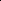 